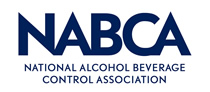 * Control State Code Application *Date:New code(s)        Correction(S)           Deletion(s)   New code(s)        Correction(S)           Deletion(s)   New code(s)        Correction(S)           Deletion(s)   New code(s)        Correction(S)           Deletion(s)   New code(s)        Correction(S)           Deletion(s)   New code(s)        Correction(S)           Deletion(s)   Full brand name: Full brand name: Full brand name: Gift Package:   Yes      No      Gift Package:   Yes      No      Gift Package:   Yes      No      Gift Package:   Yes      No      Class: 2Class: 2Type: 2Type: 2Type: 2Base flavor: 4 Base flavor: 4 Domestic        Imported     Domestic        Imported     Product bottled:   US           Foreign     Product bottled:   US           Foreign     Product bottled:   US           Foreign     Product bottled:   US           Foreign     Product bottled:   US           Foreign     country of origin:country of origin:NABCA CLass: 3NABCA CLass: 3Discus Common Code: 3Discus Common Code: 3Discus Common Code: 3TTB ID: 1TTB ID: 1Appellation:Appellation:Age/vint:Age/vint:Proof:Sku gtin (UPC)Case gtin (SCC)SizeBtls per caseControl state code: 5Total number of new codes:Total amount Due:Assigned By:Non-members: payment must BE submitted before code(s) can be assigned(If applying via fax, please fax a copy of the check along with the application(s) and mail Originals) Non-members: payment must BE submitted before code(s) can be assigned(If applying via fax, please fax a copy of the check along with the application(s) and mail Originals) Non-members: payment must BE submitted before code(s) can be assigned(If applying via fax, please fax a copy of the check along with the application(s) and mail Originals) Gift wrap/special package description:Gift wrap/special package description:Gift wrap/special package description:Vendor name:Your name:Your name:E-mail:TiTitle/position:TiTitle/position:Street address:Phone:Fax:City:                                           state:           zip:Signature:Signature:Waiver of rights: The National Alcohol Beverage Control Association, Inc. accepts no responsibility for errors, omissions, or numerical duplications.  Any such problems should be called to NABCA’s attention.1 include product label/TTB ID for all items        2 use tables supplied in the specification’s manual3 this area to be filled in by NABCA        4 applies only to cordials/liqueurs(CSC Specifications Manual and additional forms are available at www.nabca.org/States/Forms.aspx)No refund or Credit will be issued: If “new code” is indicated above, and this item has a previously assigned CSC number.NABCA2900 S. Quincy Street, Suite 800, Arlington, VA 22206Tel: 703-578-4200Email: CSChelp@nabca.orgwww.nabca.orgSEND CHECKS PAYABLE TO NABCA: NABCA P.O. BOX 45922, BALTIMORE, MD 21297-5922Waiver of rights: The National Alcohol Beverage Control Association, Inc. accepts no responsibility for errors, omissions, or numerical duplications.  Any such problems should be called to NABCA’s attention.1 include product label/TTB ID for all items        2 use tables supplied in the specification’s manual3 this area to be filled in by NABCA        4 applies only to cordials/liqueurs(CSC Specifications Manual and additional forms are available at www.nabca.org/States/Forms.aspx)No refund or Credit will be issued: If “new code” is indicated above, and this item has a previously assigned CSC number.NABCA2900 S. Quincy Street, Suite 800, Arlington, VA 22206Tel: 703-578-4200Email: CSChelp@nabca.orgwww.nabca.orgSEND CHECKS PAYABLE TO NABCA: NABCA P.O. BOX 45922, BALTIMORE, MD 21297-5922Waiver of rights: The National Alcohol Beverage Control Association, Inc. accepts no responsibility for errors, omissions, or numerical duplications.  Any such problems should be called to NABCA’s attention.1 include product label/TTB ID for all items        2 use tables supplied in the specification’s manual3 this area to be filled in by NABCA        4 applies only to cordials/liqueurs(CSC Specifications Manual and additional forms are available at www.nabca.org/States/Forms.aspx)No refund or Credit will be issued: If “new code” is indicated above, and this item has a previously assigned CSC number.NABCA2900 S. Quincy Street, Suite 800, Arlington, VA 22206Tel: 703-578-4200Email: CSChelp@nabca.orgwww.nabca.orgSEND CHECKS PAYABLE TO NABCA: NABCA P.O. BOX 45922, BALTIMORE, MD 21297-5922